Internet — Zivot na mreziDragi ucenici / drage ucenice,prije nego sto se zaputis u nove internetske izazove, prisjeti se sto si sve dosad naucio/naucila o pretrazivanju interneta. Pred tobom je nekoliko zadataka u kojima je potrebno primijeniti steceno znanje, istraziti, procijeniti, povezati i zakljuciti. Koristeci se racunalom, pronadite najnovije podatke o broju korisnika interneta u Hrvatskoj. Rezultate istrazivanja zapisite na predvidene crte:______________________________________________________________________________Podatke o broju korisnika interneta usporedi s drzavom EU-a ciji je broj stanovnika najblizi broju stanovnika Hrvatske.Koristeći se internetom riješite slijedeći zadatak:Riješi križaljku:VODORAVNO:2 Računalo koje u mreži potražuje podatke od poslužitelja3 Hrvatska vršna domena7 Jedinstvena mrežna adresa  podataka na mrežnom računalu8 Uređaj koji određuje kojim će se putem paket kretati mrežom11 Jedinstvena adresa uređaja na mreži14 Prijenos podataka računalnom mrežom18 Naziv dijela poruke na koji se rastavlja svaki podatak prenošen mrežomOKOMITO:3 Pravila za razmjenu informacija uređaja priključenih na mrežu6 Sustav za prevođenje IP adrese u domenu i obrnuto8 Računalo koje korisnicima omogućuje uporabu usluga, podatak i uređaja16 Tekstualna oznaka dodijeljena IP adresiVježba 1. Kratka povijest interneta, osnovni pojmovi interneta, spajanje na internetKako se zvala probna mreža koja je bila preteča interneta?Tko je Vint CerfTko je i kada doveo internet u Hrvatsku?Što je internet?Tko je vlasnik interneta?Plaća li se uporaba interneta?Računala spojena na Internet dijelimo u dvije skupine: 	(sadrže informacije i omogućuju povezivanje računala)		(korisnici usluga).Tvrtke koje omogućuju priključak korisnika na internet zovu se (engleski i hrvatski naziv)Koji su najčešći načini povezivanja korisnika s davateljem internetske usluge?Što je korisnički račun i od čega se sastoji?Nabrojati nekoliko davatelja internetskih usluga u Hrvatskoj.Što znači kratica TCP/IP?Čemu služi TCP/IP?Što (prema TCP/IP protokolu) svako računalo dobiva prilikom spajanja na internet?Od čega se sastoji IP adresa?Odaberite kombinaciju koja može predstavljati IP adresu (samo je jedan odgovor točan): a. 098/673/345b. 512-345-347-129c. 234567896432d. 124.37.56.167e. 257.678.345.89Obojaj točan odgovor:IP adresa poslužitelja je stalna i ne mijenja seIP adresa klijenta je stalna i ne mijenja seIzbaci dva uljeza:YahooT-comMetronetCarnetHotmailIskonVježba 2. WWWWWW je kratica odOznačeno mjesto na web stranici koje nas vodi na drugi hipertekstualni dokument zove seŠto je web sjedište?Programi koji služe za pregled web stranica zovu se (engleski i hrvatski naziv)Web preglednik (engl. browser) jeprogram za pregledavanje web stranicaprogram za izradu web stranicaprogram za obradu fotografija preuzetih s web stranicedrugi naziv za web tražilicuWWW je kratica za:internetInternet preglednik (eng. browser)jednu od usluga (servisa) internetahipertekstIzbaci jednog uljeza:Internet ExplorerNetscape NavigatorOutlook ExpressMozilla FirefoxOperaURL je kratica od : 	 a to je: 		Kad izravno želimo doći do neke web stranice potrebno je poznavati:autora straniceime davatelja internetskih usluganjezin URLtemu straniceSvaki URL je oblika protokol://ime_poslužitelja/put/ime_dokumenta. Koji je najčešći protokol ?Sustav koji pretvara slovčane u brojčane adrese zove se:WWWDNSURLKako se naziva svaka razina u DNS sustavu?Hrvatska dvoslovna vršna domena jehrrhcrocomgovorgNavedi nekoliko primjera dvoslovnih vršnih domena drugih država.Tko je zadužen za hrvatsku vršnu domenu?Navedi nekoliko primjera domena koje nisu vršne.Vježba 3. Internet ExplorerŠto su Početne stranice?Što se sprema u mapu Favoriti?Upišite tekst koji nedostaje u oblačićima: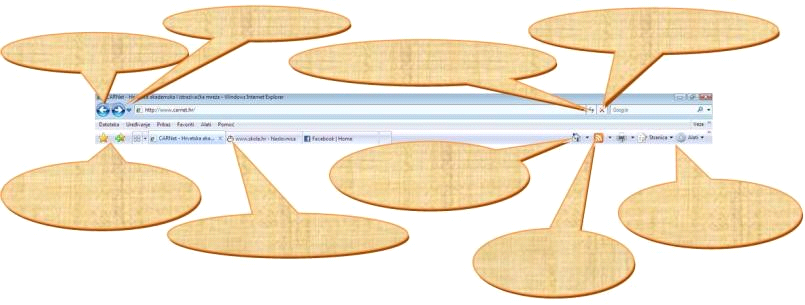 Slika 1. Slika uz Vježbu 3 pitanje 4Kojom se naredbom pokreće prozor u kojem se uređuju postavke početnih stranica, privremenih internetskih datoteka i povijesti?Upišite tekst koji nedostaje u oblačićima: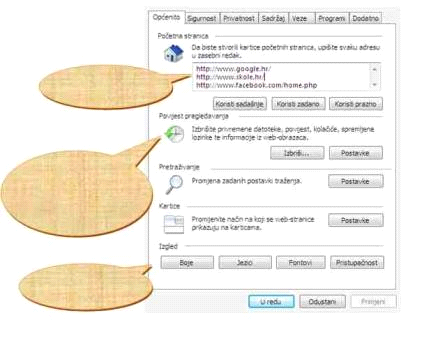 Slika 2. Slika uz Vježbu 3 pitanje 6Što se i zašto sprema u mapu Privremene internetske datoteke (engl.Temporary internet files)?Vježba 4. Pretraživanje internetaProgrami za pretraživanje interneta zovu seKod web tražilice bazu podataka popunjavaNajpoznatija web tražilica jeKoje znakove treba rabiti želimo li neki izraz pretraživati kao cjelinu i da riječi budu u odreĎenom redu?Bazu podataka kataloške tražilice popunjavaNabrojati nekoliko kataloških tražilicaVježba 5. Elektronička poštaUobičajeni oblik elektroničke adrese jePoštanski poslužitelj (engl. e-mail server) jeNabrojati nekoliko poznatijih besplatnih poslužitelja na kojima možemo dobiti račun za elektroničku poštu.Kako izgleda oblik elektroničke adrese koju CARNet nudi svim učenicima i nastavnicima?Navedi engleski naziv priloga koji šaljemo uz elektroničku poštu.Što je spam?Najpoznatiji programi za elektroničku poštu su:Upišite tekst koji nedostaje u oblačićima: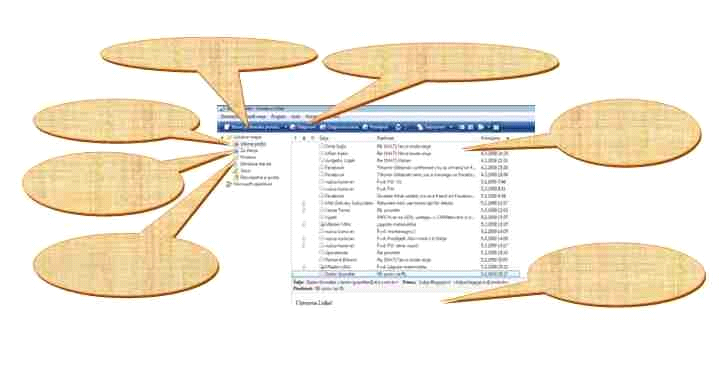 Slika 3. Slika uz Vježbu 4 pitanje 8Za slanje poruka na poslužitelj rabi se protokolZa primanje poruka sa poslužitelja rabi se protokolU polje Prima (engl. To) treba upisatiU polja Kopija (engl. Cc , carbon copy) i Skrivena kopija (engl. Bcc , blind carbon copy), unose seRazlika izmeĎu polja Kopija (engl. Cc , carbon copy) i Skrivena kopija (engl. Bcc , blind carbon copy) jePredmet (engl. Subject) jeTema poruke jeKoje se poruke spremaju u mapu Izlazna pošta (engl. Outbox)?Što su Kontakti (engl. Contacts)?Kako spremiti u Kontakte (engl. Contacts)pošiljatelja upravo pristigle poruke?Koje su prednosti, a koji nedostaci uporabe web-maila?Vježba 6. Ostale usluge internetaKoja je razlika između brbljaonice i foruma?Kada se rabi prenošenje datoteka, ftp?Što znači kratica blog?Što je sustav za upravljanje web sadržajem?DRŽAVABROJ STANOVNIKABROJ KORISNIKA INTERNETAHrvatska123456789101112131415161718192021222324251S2T3R4U5K6T7U8R9A1011I12N13T14E15R16N17E18T19A